3 recettes : biscuit, crème, cigarettes(biscuit) :Recette 1: biscuit :Ingrédient :- 3 oeufs                          - 30 g de poudre d’amande- 100 g de farine             - 50 g de beurre- 125 g de sucre               - 30 g de cacao en poudre (chocolat en poudre )Solution :Dans une casserole à fond épais sur feu doux fouettez les oeufs avec le sucre en poudre. Lorsque le feu commence à chauffer retirez du feu et continuez à battre jusqu’ à ce qu’il double de volume et fasse le ruban. Ajoutez la farine tamisée, le cacao, la poudre d’amandes et le beurre fondue. Travaillez à la spatule. Beurrez un moule à manque de 22 cm de diamètre et mettez à four chaud 200 °C.Recette 2: crème :Ingrédient :1 dl de lait                                            - 3 oeufs100 g de chocolat à croquer                   - 50 g de fécule de maïs   20 g de beurre     Solution :Mélanger jaunes d’ oeufs + sucre + fécule ; diluez avec le lait bouillant. Ajouter le chocolat mettre sur le feu. Retirez  au 1er    bouillon laissez refroidir + beurre en pommade Divisez le gâteau en 3 disques.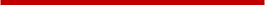 Recette 3: cigarette (biscuit):Solution avec les ingrédients : Travaillez ensemble 125 g de beurre et 50 g de sucre en poudre. Ajouter 1 pincée de sel et incorporez  peu à peu 300 g de farine mélanger 15 g de levure de boulanger ans une petite tasse …  Ajouter au mélange  beurre – sucre – farine  3 oeufs 1 à 1 en battant bien puis la levure. Laisser lever quelques minutes dans un endroit tiède. Mettre la pâte dans 1 soupière beurré, la soupoudrez de sucre cuire à four chaud pendant 25 minutes.